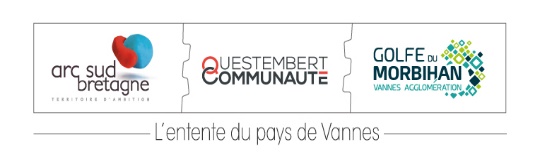 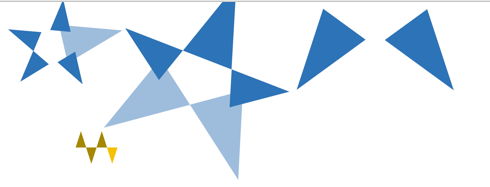 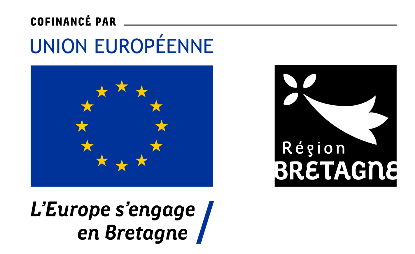 Fait le :Par : Le territoire eligible est celui de L’Entente Pays de Vannes (Golfe du Morbihan – Vannes agglomération, Arc-Sud-Bretagne et Questembert Communauté) sauf les villes suivantes : Vannes, Séné, Saint-Avé, Plescop et MeuconPour être éligible, le projet doit être développé dans une communes eligible ou à l’échelle de plusieurs communes si au moins 50% des communes sont en zone éligible. Seules les dépenses réalisées sur les communes éligibles seront prises en compte.Le territoire eligible est celui de L’Entente Pays de Vannes (Golfe du Morbihan – Vannes agglomération, Arc-Sud-Bretagne et Questembert Communauté) sauf les villes suivantes : Vannes, Séné, Saint-Avé, Plescop et MeuconPour être éligible, le projet doit être développé dans une communes eligible ou à l’échelle de plusieurs communes si au moins 50% des communes sont en zone éligible. Seules les dépenses réalisées sur les communes éligibles seront prises en compte.IDENTIFICATION DU DEMANDEUR :IDENTIFICATION DU DEMANDEUR :Structure :  Structure :  Prénom, NOM du responsable legal : Prénom, NOM du responsable legal : Fonction : Fonction : Adresse : Adresse : Téléphone : Téléphone : Adresse mail : Adresse mail : Prénom, Nom de la personne en charge du dossier : Prénom, Nom de la personne en charge du dossier : Email:  Téléphone : Forme juridique de la structure :Forme juridique de la structure : Personne de droit public (collectivités...) :  Personne de droit privé (association, entreprise...) : Si vous êtes une association, > 50% de vos recettes proviennent-elle de fonds publics ?   Oui       Non Autre organisme public :  Personne de droit public (collectivités...) :  Personne de droit privé (association, entreprise...) : Si vous êtes une association, > 50% de vos recettes proviennent-elle de fonds publics ?   Oui       Non Autre organisme public : Le projet : Le projet : Date d’échangeLe contexteLe projetEn quoi votre projet est innovant et répond à 1 des 3 fiches action de la stratégie locale ?Date d’échangeLe contexteLe projetEn quoi votre projet est innovant et répond à 1 des 3 fiches action de la stratégie locale ?Calendrier de votre projet :Calendrier de votre projet :Date de démarrage de votre projet : ………   Le projet présent-t-il différentes phases ? :  Oui    Non / Si oui, lesquelles : 1…………………………………………………………2. ………………………………………………………3. ………………………………………………………Date prévisionnelle de fin : ……………………………… Avez-vous signé de devis et / ou commencé à régler des dépenses pour votre projet :  Oui    Non  / Si oui, lesquelles et à quelle date : ………………Date de démarrage de votre projet : ………   Le projet présent-t-il différentes phases ? :  Oui    Non / Si oui, lesquelles : 1…………………………………………………………2. ………………………………………………………3. ………………………………………………………Date prévisionnelle de fin : ……………………………… Avez-vous signé de devis et / ou commencé à régler des dépenses pour votre projet :  Oui    Non  / Si oui, lesquelles et à quelle date : ………………Où se situe votre projet sur l’Entente Pays de Vannes :Où se situe votre projet sur l’Entente Pays de Vannes : Sur une commune de l’Entente Pays de Vannes – A préciser :       Sur plusieurs communes de l’Entente Pays de Vannes – A préciser :         Le siège est dans une commune non éligible mais le projet s’étend sur au moins 50% de communes éligibles : Lesquelles :        A l’échelle d’un EPCI :       Golfe du Morbihan Vannes Agglomération            Arc Sud Bretagne                  (cocher si plusieurs)          Questembert Communauté                                        Au-delà Sur une commune de l’Entente Pays de Vannes – A préciser :       Sur plusieurs communes de l’Entente Pays de Vannes – A préciser :         Le siège est dans une commune non éligible mais le projet s’étend sur au moins 50% de communes éligibles : Lesquelles :        A l’échelle d’un EPCI :       Golfe du Morbihan Vannes Agglomération            Arc Sud Bretagne                  (cocher si plusieurs)          Questembert Communauté                                        Au-delàQuel(s) fonds pensez-vous pouvoir solliciter pour votre projet :Quel(s) fonds pensez-vous pouvoir solliciter pour votre projet : Fonds Européen - Programme LEADER (projet visant à développer le territoire rural) Fonds Social Européen – FSE (projet à caractère social, insertion) Fonds Européen – ITI FEDER (améliorer la compétitivité, la recherche, transition écologique et économique)  Fonds Européen pour les affaires maritimes, la pêche et l’aquaculture – FEAMPA Ne sais pas encoreAvez-vous déjà mené un projet européen avec un des programmes cités ci-dessus ? Oui         Non Fonds Européen - Programme LEADER (projet visant à développer le territoire rural) Fonds Social Européen – FSE (projet à caractère social, insertion) Fonds Européen – ITI FEDER (améliorer la compétitivité, la recherche, transition écologique et économique)  Fonds Européen pour les affaires maritimes, la pêche et l’aquaculture – FEAMPA Ne sais pas encoreAvez-vous déjà mené un projet européen avec un des programmes cités ci-dessus ? Oui         NonAvez-vous une idée du plan de financement total de votre projet ?Avez-vous une idée du plan de financement total de votre projet ? Oui          Non Oui          NonSi oui, dans quelle fourchette se situe votre projet :  Moins de 10 000 €       Entre 10 000 et 50 000 € Entre 50 000 et 100 000 €   Entre 100 000 et 500 000 €    Entre 500 000 et 1 million    Plus d’1 millionSi oui, dans quelle fourchette se situe votre projet :  Moins de 10 000 €       Entre 10 000 et 50 000 € Entre 50 000 et 100 000 €   Entre 100 000 et 500 000 €    Entre 500 000 et 1 million    Plus d’1 millionAvez-vous déjà pris contact avec d’autres cofinanceurs ?Avez-vous déjà pris contact avec d’autres cofinanceurs ? Oui           Non Oui           NonSi oui, lesquels :  Etat      Conseil Régional (directement sur du fonds sectoriel)      Conseil Départemental       EPCI (Préciser : …………………..)        Commune(s) (Préciser : …………………..)         CAF Autres financeurs publics                   Autres financeurs privés        Si oui, lesquels :  Etat      Conseil Régional (directement sur du fonds sectoriel)      Conseil Départemental       EPCI (Préciser : …………………..)        Commune(s) (Préciser : …………………..)         CAF Autres financeurs publics                   Autres financeurs privés        Savez-vous déjà quelles types de dépenses :Savez-vous déjà quelles types de dépenses :FONCTIONNEMENT                                                            INVESTISSEMENT  Frais de personnel (salaire chargé)                       Travaux  Prestations                                                                  Acquisition de bâtiments (inférieur à 10% du budget)  Etude de faisabilité                                                   Etude (qui donne suite à un investissement)  Animations                                                                 Achat de matériel, fourniture, mobilier                                                       Autres frais liés au fonctionnement                      Autres frais liés à l’investissement       Si vous avez déjà une idée assez précise de votre plan de financement, merci de l’indiquer :  FONCTIONNEMENT                                                            INVESTISSEMENT  Frais de personnel (salaire chargé)                       Travaux  Prestations                                                                  Acquisition de bâtiments (inférieur à 10% du budget)  Etude de faisabilité                                                   Etude (qui donne suite à un investissement)  Animations                                                                 Achat de matériel, fourniture, mobilier                                                       Autres frais liés au fonctionnement                      Autres frais liés à l’investissement       Si vous avez déjà une idée assez précise de votre plan de financement, merci de l’indiquer :                                                                            Avez-vous :                                                                          Avez-vous : La trésorerie pour avancer la totalité des fonds ? Besoin de prêts pour avancer De l’ingénierie (personnel/bénévole) qui peut suivre le dossier ? La trésorerie pour avancer la totalité des fonds ? Besoin de prêts pour avancer De l’ingénierie (personnel/bénévole) qui peut suivre le dossier ?